Series: My Supernatural SelfMessage: Caring is Sharing                              April 2, 2017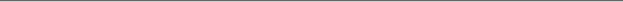 Where do you find your Freedom? 2 Corinthians 3:17; John 8:36Can you help others know Peace?  Colossians 3:15; Hebrews 12:14Why has Jesus given you His Power? Psalm 138:8; Jeremiah 1:5Life Group StudyFor week of April 2, 2017Many of our Life Groups use this insert as a discussion guide throughout the week. We encourage you to take that next step in your journey with Jesus and His church by joining one today!  www.seekreallife.comConnectingLooking back over your notes from Sunday, was there anything that surprised you or connected with you from the message?Share a time when you had to seek forgiveness and you were met with grace? How did that change your relationship with God or that person?Do you have any relationships that you would like to see restored?  Have you brought your prayer request to Jesus?Digging DeeperRead Psalm 23. How has God “shepherded” your life?  Is there anything that is keeping you from trusting that God will lead you to a place of still waters or provision?What does it mean to you to be “in” the world but not “of” the world? Do you feel balance between your spiritual self and physical self?  Why or why not?How do I respond to the calling to care for others if I am an introvert or feel introverted at times?  Where could you find opportunities to care for others more in your life?Read John 13:1-20. What role does Jesus assume in this passage?What is our role?What does it mean to be a servant-leader in your life?  What characteristics make up a servant-leader?  If you could choose one of these to demonstrate more in your life, what would it be?Read 1 Peter 4. From this passage...How would this passage change if you inserted the word “serve” for “love”?  In what way is God using you to simply serve those in your family? Those in the Real Life community? At your workplace? Your community?Take a few minutes every morning this week to pray and ask God to open your eyes to the ministry he has before you as you begin your day.Notes:____________________________________________________________________________________________________________________________________________________________________________________________________________________________________________________________________________________________________________________________________________________________________________________________________________________________________________________________________________________________________________________________________________________________________________________________________________Praying Together Take some time to list below what is weighing down your heart and bring it to God in prayer:_____________________________________________________________________________________________________________________________________________________________________________________________________________________________________________________